Erasmus+ KA1 EU - Programms
Lehrerfortbildungskurs
Fit in Deutsch – auch für CLILMalta 2023, Carob Institute, 16. – 21. 7. 2023Rozvoj jazykových dovedností v němčině, obzvlášť zaměřeno na jazykovou dovednost mluveníZačlenění různých výukových forem při výuce němčiny jako cizího jazykaZprostředkování kreativních a motivujících metod při výuce němčinyÚvod do dvojjazyčné výukyPř.: Zapojení hudby do výuky, práce na stanovištích, skupinové práce, kooperativní učení, učení se pomocí příběhů, divadla, malování, rozvíjení kritického a sociálního myšlení.Poznávání zdejší kultury a památek – výlety: Valletta, Gozo - Victoria, Mdina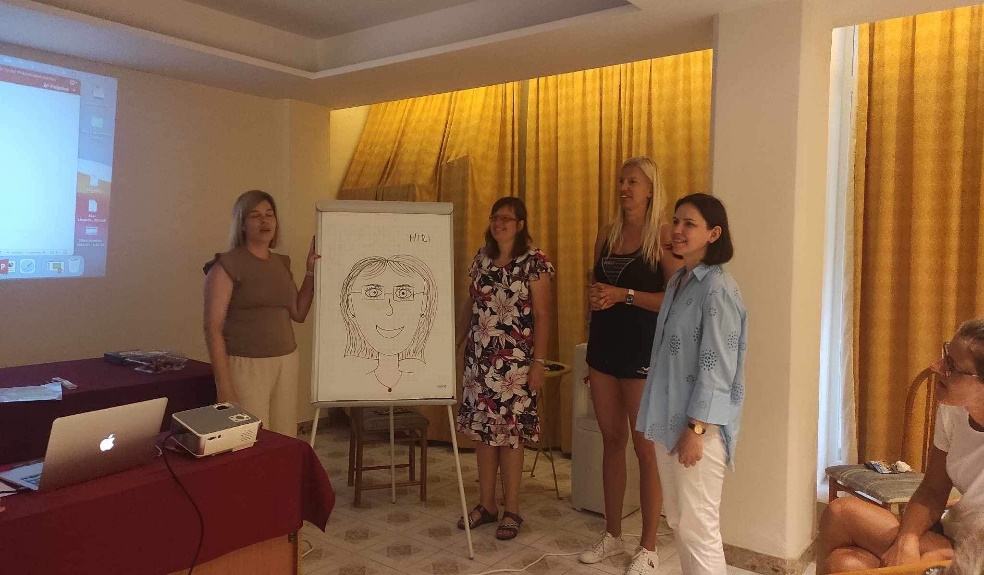 Mgr. Ivana Loužecká, Mgr. Hana Doležalová